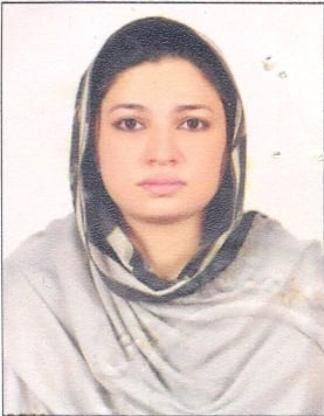 Sumbal Dubai, U.A.EE-Mail: sumbal-395572@gulfjobseeker.com PHLEBOTOMIST, DHA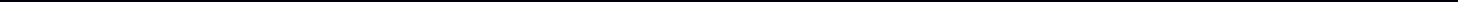 OBJECTIVESeeking for substantial responsibility where my past and varied experience would be fully utilized in a career opportunity and where making a significant contribution to the success of my employer which will gain me a career advancement opportunity.WORK EXPERIENCEWorked as a phlebotomist in AZIZ X-ray & CLINICAL LABORATORY w.e.f  from 16-01-2014 to 22-01-2019.KEY SKILLSCollection of samples like blood, pus, throat swab, and skin scrapings. Preparation of culture media, culture tubes and broths.Sterilization and storing the culture media.Routine examination and process of the clinical samples.Isolation and identification of the pathogen by culturing, staining, microscopic.EDUCATIONAL QUALIFICATIONDiploma in medical lab technician Passed from ”Clini Care Institute of Medical Sciences”. 2012-2013.Matriculation from board of GUJRANAWALA BOARD PUNJAB(Pakistan), IN 2007. Intermediate from GUJRANAWALA BOARD PUNJAB ( PAKISTAN) IN 2009.COMPUTER SKILLSGood Basic in computer Application Ms Word , MS Excel , Ms Power PointPASSPORT DETAILSPERSONAL DETAILSI certify that all the details provided above are all correct according to my knowledge and belief.Sumbal Date of Issue:04-06-2018Date of Expiry:03-06-2023Placer of issue:Hafizabad, Pakistan.Date of BirthDate of Birth:04-12-1987NationalityNationality:PakistanReligionReligion:ChristianityGenderGender:FemaleMarital StatusMarital Status:SingleLanguage KnownLanguage Known:English, Hindi & Punjabi.Visa StatusVisa Status:Visit VisaDECLARATION